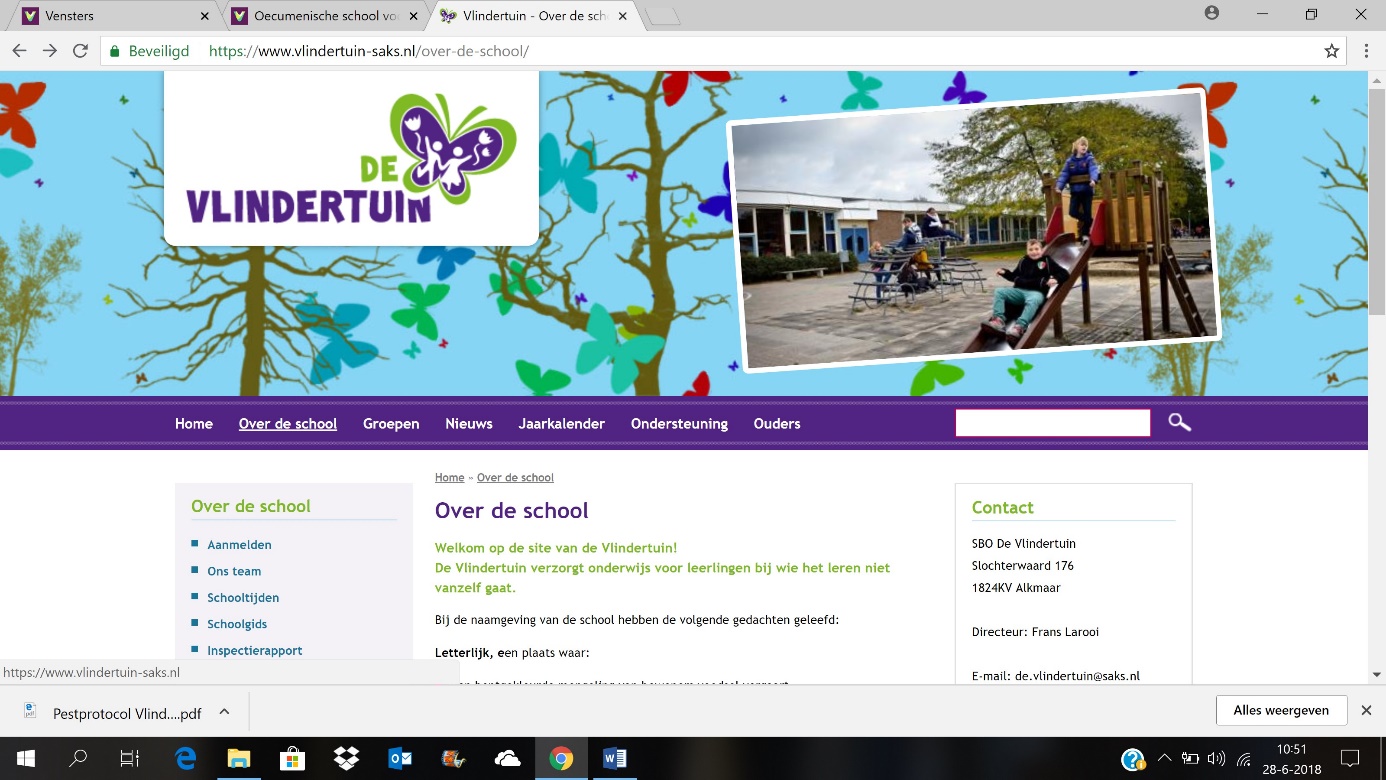 Het sociaal veiligheidsplan wordt opgesteld in schooljaar 2018-2019 (zie jaarverbeterplan)